INTEGROVANÝ REGIONÁLNÍ OPERAČNÍ PROGRAMObecná PRAVIDLAPRO ŽADATELE A PŘÍJEMCE PŘÍLOHA Č. 33APokyny import XML soupisky dokladů do žádosti o platbuVYDÁNÍ 1.7PLATNOST OD 22. 12. 2016Obsah1	Úvod	32	Obecně o importu	43	Možnosti vytvoření importního XML	53.1	Vytvoření XML pomocí předpřipraveného XLSX	53.1.1	Zadání dat do XLSX	63.2	Vytvoření XML vybranými nástroji uživatele	103.2.1	Schéma pro validace	103.2.2	Definice datového obsahu	104	Import předpřipraveného XML souboru	144.1	Připojení XML souboru	144.2	Import XML souboru	154.3	Fyzická kontrola dat a doplnění	165	Příklady plnění	175.1	SD-1 Účetní/daňové doklady	175.2	SD-3 Cestovní náhrady	185.3	Soupiska příjmů	206	Přílohy	21ÚvodNástroj pro vytváření XML dávek by měl příjemci pomoci podstatným způsobem urychlit zpracování průběžné žádosti o platbu. Zadává-li do MS2014+ velké množství dat, není ruční zadávání jednotlivých hodnot přímo v MS2014+ efektivní a může být zdrojem mnoha chyb. Z tohoto důvodu je na žádosti o platbu v MS2014+ zapracována možnost importovat data ve formátu XML.Z podkladů, které si příjemce stáhne z účetního systému do excelu, nebo si je rovnou v excelu vede, zpracuje soubor, ze kterého pomocí funkce Export vygeneruje XML dávku. Tuto dávku naimportuje do MS2014+. Nástroj, včetně související dokumentace, zpracovali kolegové z Operačního programu Zaměstnanost, realizovaného Ministerstvem práce a sociálních věcí. S našim poděkováním zpřístupňujeme tento nástroj i příjemcům IROP.  Pro každou z dílčích soupisek v MS2014+ (SD-1 Účetní/daňové doklady, SD-3 Cestovní náhrady, Soupiska příjmů) byl zpracován nástroj pro vyplňování, příklad vyplnění a vzorový XML soubor pro načtení do MS2014+. Obecně o importuTokem dat je jednostranný jednorázový import souboru do MS2014+.Dohrávaný soubor je ve formátu XML (bližší popis viz kapitola 3 a dále). Záznamy/Doklady jsou v souboru ve stromové struktuře.V importním souboru ve formátu XML jsou obsaženy záznamy pro jednotlivé řádky soupisky. Každý jednotlivý řádek soupisky (např. faktura) je v XML prezentován pod jedinečným kódem (atribut <ID_EXT>). Pod tímto jedinečným kódem jsou přiřazeny další povinné atributy pro konkrétní řádek (např. částky, datum úhrady, dodavatel).AKTUÁLNĚ JE GARANTOVÁN ÚSPĚŠNÝ IMPORT XML O MAXIMÁLNĚ 100 ZÁZNAMECH. V případě nutnosti importu více záznamů, je nutné naimportovat několik XML (každý o maximálně 100 záznamech). Pro každé jedinečné <ID_EXT> zakládá aplikace záznam na soupisce dokladů.Každý záznam musí mít tedy v rámci importního souboru své jedinečné <ID_EXT>. Navíc <ID_EXT> musí být jedinečné i napříč dílčími soupiskami v rámci jedné žádosti o platbu (tzn. např. na SD-1 a SD-2 se nesmí vyskytovat stejné <ID_EXT>, a to ani v případě, že jsou dílčí soupisky importovány v samostatných XML souborech).Je doporučeno označovat záznamy <ID_EXT> na SD-1 vzestupně od 1001, 1002, 1003 a dále. Na SD-2 postupujte shodně, ale od čísla 2001 a na SD-3 začínejte záznamem 3001. Na příjmech lze začít například od čísla P001.V případě nedodržení jedinečnosti <ID_EXT> nedojde k založení záznamu či dojde k založení pouze jednoho ze záznamů či přepisu již existujícího záznamu!!!V rámci jednotlivých řádků soupisky figurují provazby na další datové oblasti aplikace MS2014+ (minimálně subjekty, veřejné zakázky a položky rozpočtu). Vazby, kterých se to týká, jsou v datové větě níže podbarveny modře. Systém se pokusí pomocí kódu příslušnou vazbu na jinou datovou oblast vyhledat a doplnit. Pokud vyhledání nebude úspěšné, tak vazbu nedoplní (nicméně záznam založí a neodmítne import). Kvůli provázanosti je nutné vyplňovat záznamy v přesně stanovené formě (přesný formát IČ, formát kódu položky rozpočtu, pořadové číslo veřejné zakázky). Přenos těchto vazeb na ostatní datové oblasti nelze obecně garantovat.Import dat lze provádět opakovaně. Systém vždy hledá v importovaném XML atribut <ID_EXT>. Pokud byl již dříve (v dřívější dávce) importován <ID_EXT> se stejnou hodnotou, bude záznam v MS2014+ přepsán. Veškerá dřívější data pro dané ID_EXT budou smazána. Pokud je tedy nutné změnit pro konkrétní ID_EXT např. pouze jednu hodnotu (např. částku), je nutné poslat všechny hodnoty pro daný doklad (tedy i ty, pro které není záměrem měnit hodnotu), event. hodnotu změnit ručně přímo v aplikaci MS2014+.Pokud ještě nebylo <ID_EXT> do MS2014+ zasláno, založí se nový záznam na odpovídající dílčí soupisce dokladů.Možnosti vytvoření importního XMLImportní XML soubor si může připravit jak uživatel bez znalosti tvorby XML (viz kapitola 3.1) nebo uživatel se znalostí tvorby XML (viz kapitola 3.2).Vytvoření XML pomocí předpřipraveného XLSX Jednou z možností tvorby XML souborů je jejich export z programu Microsoft Excel. Pro ilustraci postupu byl v dalších kapitolách použit kancelářský balík Microsoft Office 2010, s drobnými obměnami však lze postupovat stejně i v ostatních používaných verzích. Další podrobnosti obsahuje nápověda produktu Microsoft Excel.Před započetím prací je nutné mít v Excelu zobrazenu kartu Vývojář (lze zapnout v nabídce Soubor – Možnosti – Přizpůsobit pás karet).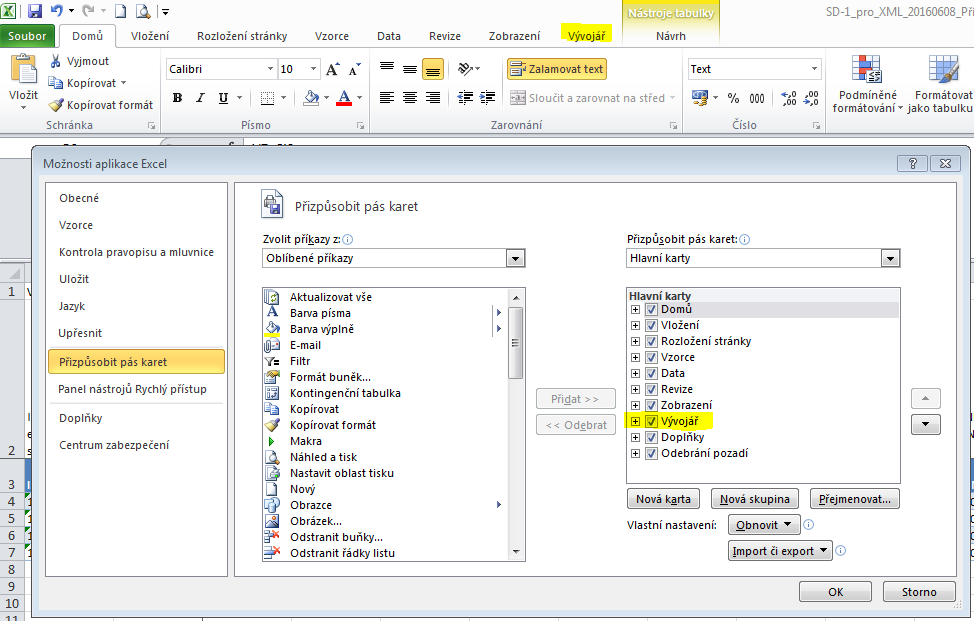 Zadání dat do XLSXUživatel si otevře relevantní předpřipravený soubor (příloha tohoto návodu) ve formátu vhodném pro následný export do XML:pro účely naplnění SD-1 soubor SD-1_pro_XML_20160710_K_vyplnění.xlsx, 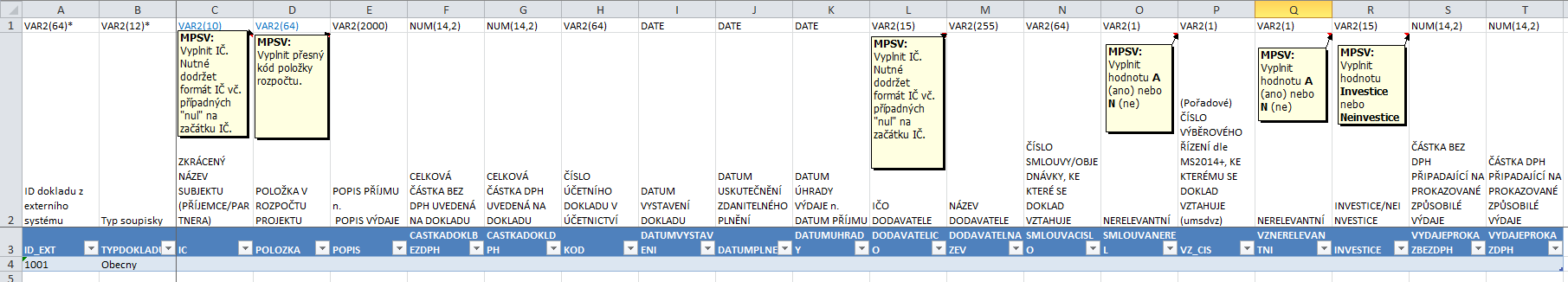 pro účely naplnění SD-3 soubor SD-3_pro_XML_20160710_K_vyplnění.xlsx, 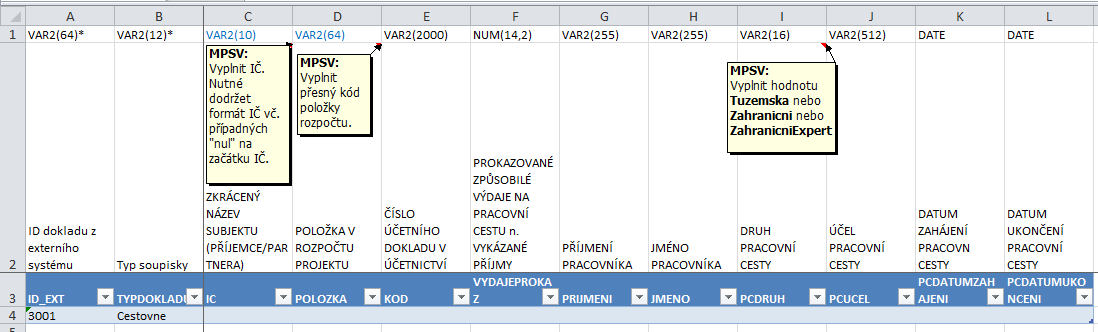 pro účely naplnění Soupiska příjmů soubor SD-Prijmy_pro_XML_20160710_K_vyplnění.xlsx.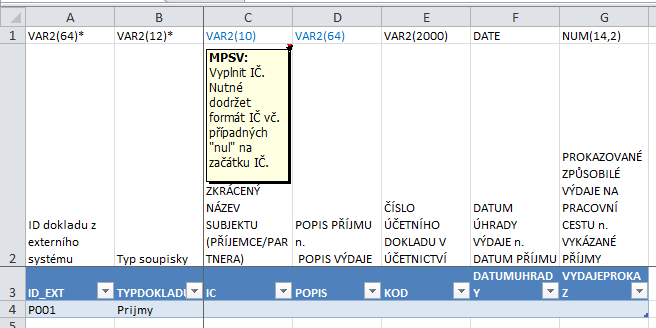 Vzorové příklady vyplnění XLSXPro názornost si lze prohlédnout (případně využít) předpřipravený XLSX se vzorovými daty (příloha tohoto návodu):ukázka naplnění SD-1 soubor SD-1_pro_XML_20160710_Příklad.xlsx,ukázka naplnění SD-3 soubor SD-3_pro_XML_20160710_Příklad.xlsx,ukázka naplnění Soupiska příjmů soubor SD-Prijmy_pro_XML_20160710_Příklad.xlsx.Uživatel zadává data vždy od buňky „A4“ a to:buď ručním plněním,nebo kopírováním z jiného umístění (předpokladem je, že má potřebná data v jiném souboru).Vždy je však nutné zajistit, aby buňky ve sloupci „A“ byly plněny postupně (tedy A4, A5, A6, A7, A8 …). Buňky nesmí být vyplňovány nespojitě (tedy např. A4, A6, A7, A5, A8 …). Při správném vyplnění buněk ve sloupci „A“ se daný řádek podbarví (střídavě tmavě a světle). Názorně viz následující obrázky.SPRÁVNĚ (střídavé podbarvení)			ŠPATNĚ (nepodbarvené řádky)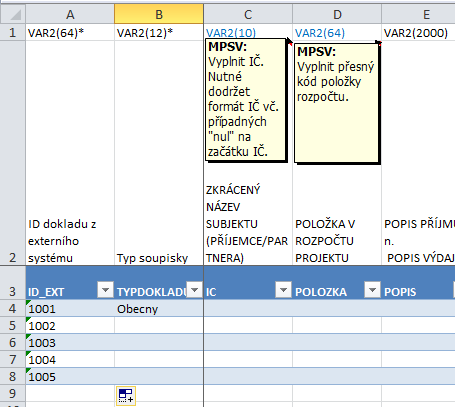 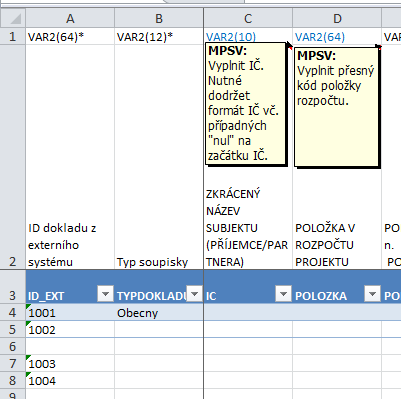 Vysvětlení řádků v souboru:1. řádek: požadavky na formát dat pro XML (viz též kapitola 3.2.2),2. řádek: názvy polí zobrazované v MS2014+ na dílčích soupiskách dokladů (vyjma sloupců A a B),3. řádek: technický název pro XML (viz též kapitola 3.2.2). 4. a další řádky: určeny pro uživatelské zadání dat.Vysvětlení některých sloupců v souboru:Sloupec A (ID_EXT): uživatel musí vyplnit jedinečnou hodnotu pro konkrétní doklad. Žádný jiný řádek nesmí mít stejné ID_EXT.Sloupec B (TYPDOKLADU) musí uživatel vyplnit hodnotu:Obecny pro doklad spadající pod SD-1 Účetní/daňové doklady,Mzdy pro doklad spadající pod SD-2 Lidské zdroje,Cestovne pro doklad spadající pod SD-3 Cestovní náhrady,Prijmy pro doklad spadající pod Soupisku příjmů.Po vyplnění veškerých požadovaných dat na listu (vzorové příklady viz výše), je možné provést export dílčí soupisky do XML souboru. Uživatel vstoupí na kartu VÝVOJÁŘ a stiskne tlačítko EXPORT. Excel otevře okno s volbou pro uložení souboru. Uživatel si vybere požadovaný adresář pro uložení, pojmenuje vhodně soubor (pro snadnou budoucí identifikaci) a stiskne tlačítko EXPORTOVAT. XML soubor uživatel následně nalezne ve zvoleném adresáři (vzorové příklady XML souborů viz kapitola 5).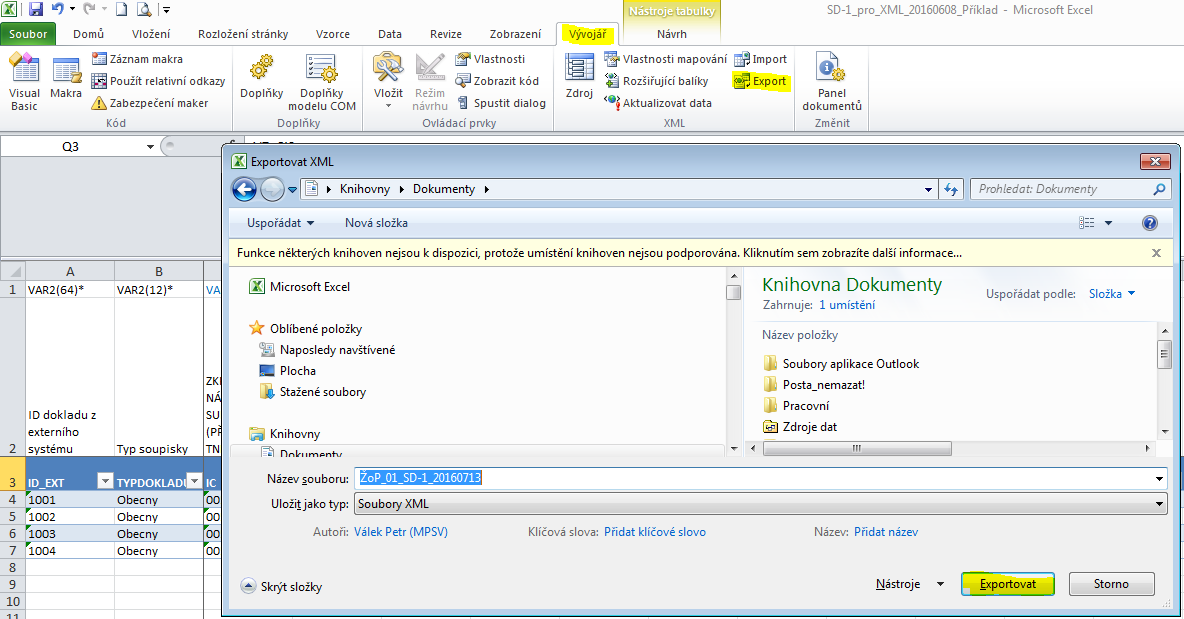 Pro každou dílčí soupisku (pokud jich bude uživatel importovat více) je nutné opakovat postup v této kapitole. Tedy pokud uživatel plánuje import všech třech dílčích soupisek (SD-1, SD-3, Soupiska příjmů), musí postup provést třikrát,Po úspěšném exportu soupisky do XML souboru následuje import tohoto souboru do MS2014+, což je popsáno v kapitole 4). Vytvoření XML vybranými nástroji uživateleUživatel si může importní soubor ve formátu XML připravit i jiným způsobem, než uvedeným v kapitole 3.1. Definice datového obsahu je popsána v kapitole 3.2.2. Schéma pro validacehttp://ms14xsd.mssf.cz/ImportXML/SoupiskaDoklad/v_x.x/MS14-SoupiskaDoklad_Import.xsdkde „x“-ka nahrazují číselný kód příslušné verze schématu.Příklad aktuální šablony: https://ms14xsd.mssf.cz/ImportXML/SoupiskaDoklad/v_1.3/MS14-SoupiskaDoklad_Import.xsd.Definice datového obsahuLegenda:První sloupec datového bloku  – název elementu v souboru XMLDruhý sloupec datového bloku – slovní popis atributu (zpravidla viditelný v MS2014+)Třetí sloupec datového bloku   – datový typVAR2		   – formát - textové poleNUM		   – formát - číselné poleDATE	              – formát - datum  XS:DATETIME; YYYY-MM-DDThh:mm:ss*			   – označení - povinný atributModré podbarvení značí provázánost na další datovou oblast aplikace MS2014+ (viz kap. 2).Kořenovým záznamem je <SoupiskaDoklad> Soupiska dokladů.Následují atributy pod kořenovým záznamem.Zeleně vždy uvedeno, pro kterou dílčí soupisku je daný atribut relevantní.Obecny/Cestovne/Prijmy<ID_EXT> 	Primární klíč; unikátní identifikace záznamu dle příjemce 		VAR2(64)*Obecny/Cestovne/Prijmy<TYPDOKLADU>	Typ dokladu – výčet hodnot:	VAR2(12)*
„Prijmy“ - pro Soupisku příjmů„Obecny“  - pro Účetní/daňové doklady„Mzdy“ - pro Lidské zdroje„Cestovne“ - pro Cestovní náhradyObecny/Cestovne/Prijmy<IC>			IČ subjektu projektu (příjemce/partnera)			VAR2(10)Obecny/Cestovne<POLOZKA>		Kód položky kapitoly rozpočtu projektu dle MS2014+	VAR2(64)Obecny/Prijmy<POPIS>                    Popis výdaje/příjmu                                                             VAR2(2000)Obecny<CASTKADOKLBEZDPH>	Celková částka bez DPH uvedená na dokladu	NUM(14,2)Obecny<CASTKADOKLDPH>	Celková částka DPH uvedená na dokladu	NUM(14,2)Obecny/Cestovne/Prijmy<KOD>	Číslo účetního dokladu v účetnictví	VAR2(64)Obecny<DATUMVYSTAVENI>	Datum vystavení dokladu	DATEObecny<DATUMPLNENI>	Datum uskutečnění zdanitelného plnění	DATEObecny/Prijmy<DATUMUHRADY>	Datum úhrady výdaje/ datum příjmu	DATEObecny<DODAVATELICO>	IČ dodavatele	VAR2(15)Obecny<DODAVATELNAZEV>	Název dodavatele	VAR2(255)Obecny<SMLOUVACISLO>	Číslo smlouvy/objednávky, ke které se doklad vztahuje	VAR2(64)Obecny<SMLOUVANEREL>	V případě, že neexistuje smlouva s dodavatelem vyplnit „A“		VAR2(1)Obecny<VZ_CIS>	Pořadové číslo veřejné zakázky dle MS2014+, ke kterému se doklad vztahuje	VAR2(30)Obecny<VZNERELEVANTNI>	V případě, že neexistuje výběrové řízení, vyplnit „A“	VAR2(1)Obecny<INVESTICE>	Výběr z hodnot: „Investice“ / „Neinvestice“	VAR2(15)Obecny<VYDAJEPROKAZBEZDPH> Částka bez DPH připadající na Prokazované způsobilé výdaje		NUM(14,2)Obecny<VYDAJEPROKAZDPH>	Částka DPH připadající na Prokazované způsobilé výdaje	NUM(14,2)Cestovne/Prijmy<VYDAJEPROKAZ>	Prokazované způsobilé výdaje na pracovní cestu (pro <TYPDOKLADU> =“Cestovne“)/Vykázané příjmy (pro <TYPDOKLADU>=“Prijmy“);	NUM(14,2)Cestovne<PRIJMENI>	Příjmení pracovníka	VAR2(255)Cestovne<JMENO>	Jméno pracovníka	VAR2(255)Cestovne<PCUCEL>	Účel pracovní cesty	VAR2(512)Cestovne<PCDATUMUKONCENI>	Datum ukončení pracovní cesty	DATECestovne<PCDRUH>	Druh pracovní cesty – výběr z hodnot:	VAR2(16)
„Tuzemska“ – pro Tuzemská„Zahranicni“ – pro Zahraniční„ZahranicniExpert“ – pro Zahraniční expertCestovne<PCDATUMZAHAJENI>	Datum zahájení pracovní cesty	DATEImport předpřipraveného XML souboruImport předpřipraveného souboru (příprava souboru je popsána v kapitole 3) ve formátu XML se provádí v MS2014+, na žádosti o platbu, záložce Souhrnná soupiska. Před importem předpřipraveného souboru ve formátu XML je vždy nezbytné na záložce SOUHRNNÁ SOUPISKA vyplnit pole EVIDENČNÍ ČÍSLO/OZNAČENÍ SOUPISKY a stisknout tlačítko ULOŽIT.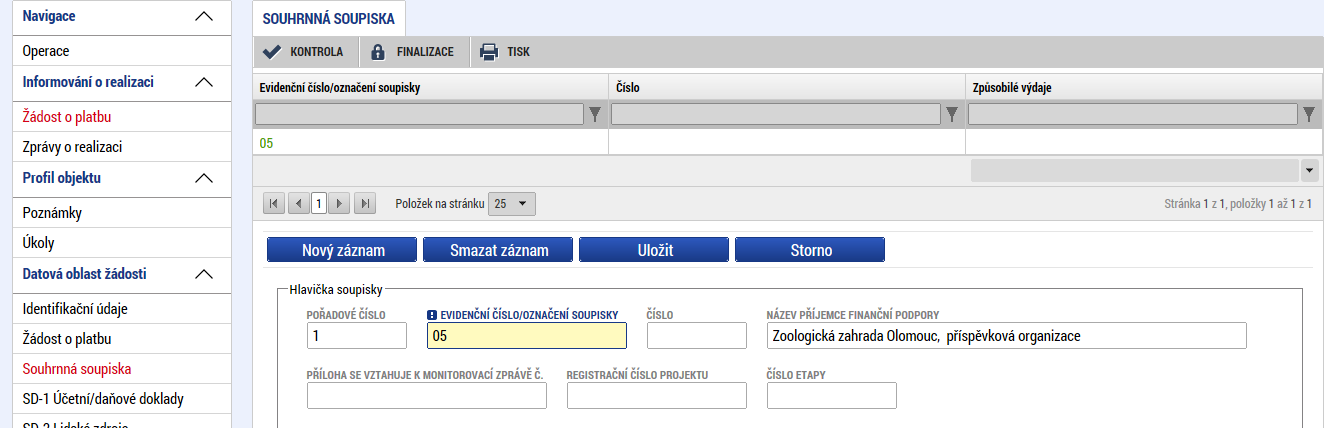 Připojení XML souboruUživatel vloží předpřipravený soubor stiskem tlačítka PŘIPOJIT. Při prvním připojení XML souboru je pole IMPORTNÍ XML SOUBOR prázdné a po stisku tlačítka PŘIPOJIT se zobrazí správce souborů lokálního počítače. Uživatel vybere/vyhledá jím předpřipravený XML soubor.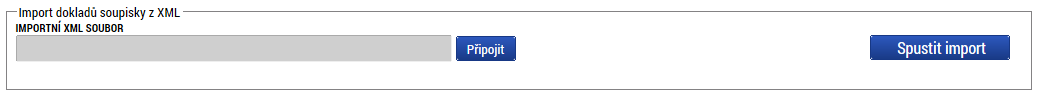 Při druhém a dalším připojení XML souboru se v poli IMPORTNÍ XML SOUBOR zobrazuje název souboru, který byl připojován v předchozím nahrávání. Uživatel tuto skutečnost ignoruje a stiskne tlačítko SOUBOR. Systém zobrazí dvě malá tlačítka OTEVŘÍT a PŘIPOJIT. Uživatel stiskne malé tlačítko PŘIPOJIT. Systém zobrazí správce souborů lokálního počítače. Uživatel vybere/vyhledá jím předpřipravený XML soubor. Název souboru z předchozího importu bude přepsán nově připojeným souborem.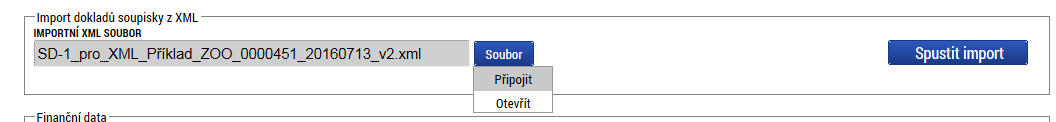 Po dobu nahrávání se v poli „Importní XML soubor“ zobrazuje text „Probíhá nahrávání …“ 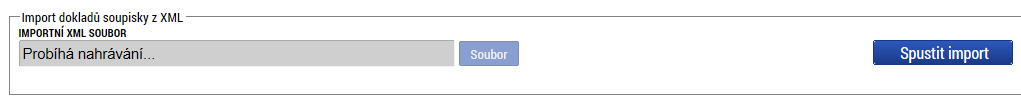 Cca do minuty se v poli „Importní XML soubor“ zobrazí název nahraného souboru.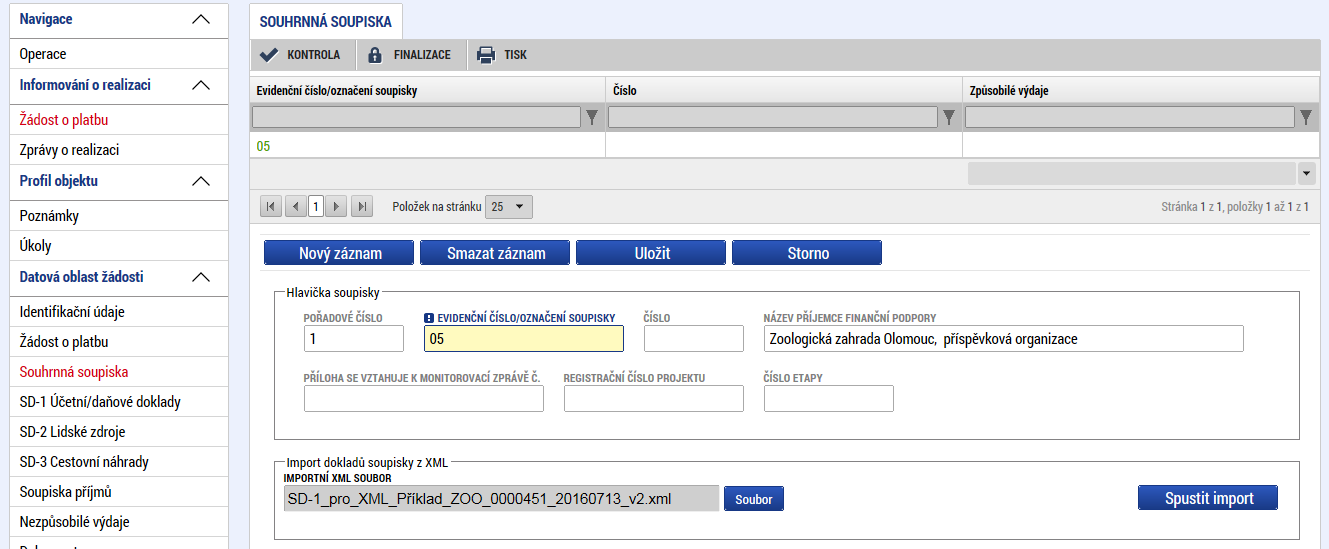 Samotným připojením souboru ještě nedochází k rozehrání dat z XML souboru do konkrétních polí dílčí soupisky dokladů. Je nutné provést postup dle kapitoly 4.2.PŘIPOJOVÁNÍ DALŠÍHO SOUBORU PROVÁDĚJTE AŽ TEHDY, KDYŽ MÁTE OVĚŘENO, ŽE DATA Z PŘEDCHOZÍHO IMPORTU JSOU JIŽ NAIMPORTOVÁNA NA RELEVANTNÍ DÍLČÍ SOUPISKU!!!Import XML souboruPo úspěšném připojení XML souboru (dle kapitoly 4.1) musí dát uživatel pokyn k rozehrání dat z XML souboru na dílčí soupisky dokladů pomocí tlačítka SPUSTIT IMPORT.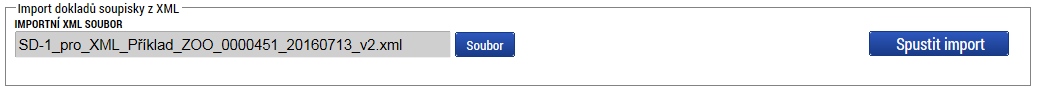 Po stisku tlačítka, a pokud je soubor validní (splňuje podmínky pro import), systém zobrazí informaci o spuštění importu.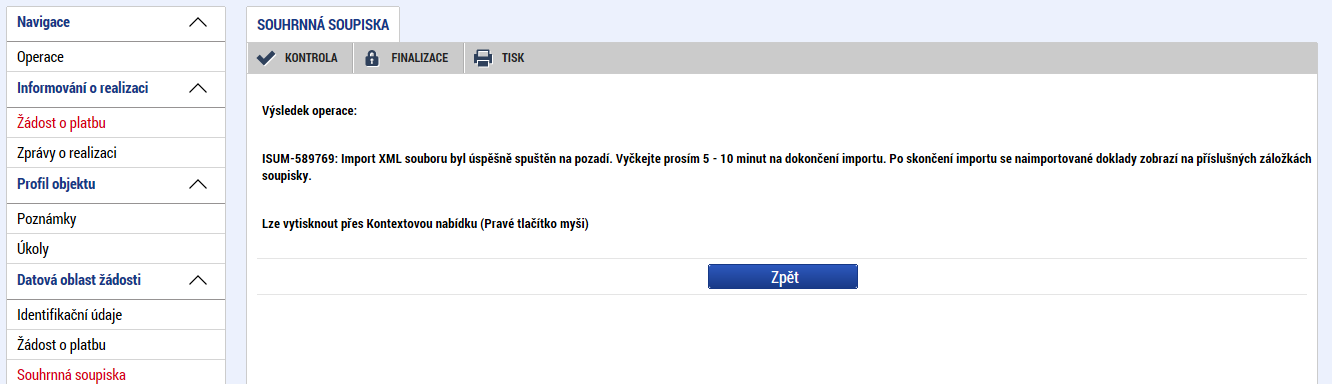 Do cca 10 minut by se na relevantní dílčí soupisce měla objevit data z importovaného XML souboru.V případě, že soubor není validní (nesplňuje podmínky pro import), se zobrazí červené chybové hlášení. Systém nedohrál žádná data. Uživatel musí provést úpravu XML souboru (dle kapitoly 3) a znovu provést připojení opraveného XML souboru (dle kapitoly 4.1) a import (dle kapitoly 4.2).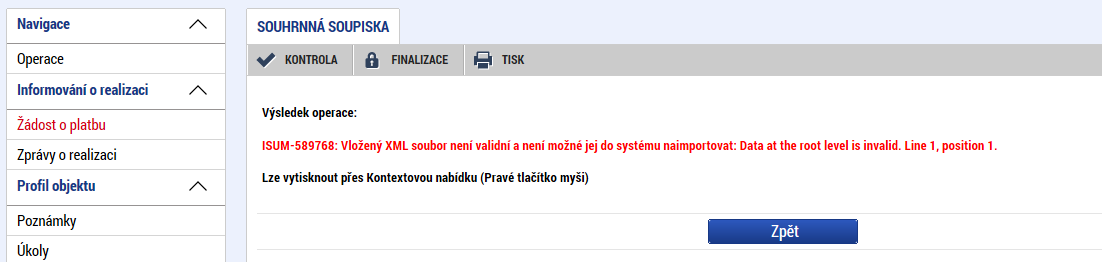 Fyzická kontrola dat a doplněníPo importu každého XML souboru by měl uživatel provést vizuální kontrolu naimportovaných dat v MS2014+ na relevantních dílčích soupiskách.V případě, že z jakéhokoliv důvodu nejsou některá povinná pole naplněna, je nezbytné provést jejich ruční doplnění (event. provést úpravu importního XML souboru a provést opětovný import).Uživatel může i založit zcela nové záznamy. Tedy část záznamů může být importována a část založena ručně.Příklady plněníV následujících čtyřech kapitolách jsou uvedeny příklady importních XML souborů pro každou ze čtyř dílčích soupisek. V případě potřeby mohou být všechny čtyři dílčí soupisky součástí jednoho XML, a tedy může být proveden pouze import jednoho XML.SD-1 Účetní/daňové dokladyUkázka XML viz též soubor SD-1_ZoP-01_20160713_Příklad.xml. <?xml version="1.0" encoding="UTF-8" standalone="yes"?><IMPORT xmlns:xsi="http://www.w3.org/2001/XMLSchema-instance">	<SoupiskaDoklad>		<ID_EXT>1001</ID_EXT>		<TYPDOKLADU>Obecny</TYPDOKLADU>		<IC>00551023</IC>		<POLOZKA>1.1.1.7</POLOZKA>		<POPIS>Text</POPIS>		<CASTKADOKLBEZDPH>1000</CASTKADOKLBEZDPH>		<CASTKADOKLDPH>200</CASTKADOKLDPH>		<KOD>1001-1</KOD>		<DATUMVYSTAVENI>2016-01-01T00:00:00.000</DATUMVYSTAVENI>		<DATUMPLNENI>2016-01-02T00:00:00.000</DATUMPLNENI>		<DATUMUHRADY>2016-01-03T00:00:00.000</DATUMUHRADY>		<DODAVATELICO>12345678</DODAVATELICO>		<DODAVATELNAZEV>Dodavatel1</DODAVATELNAZEV>		<SMLOUVACISLO>01-2016</SMLOUVACISLO>		<SMLOUVANEREL>N</SMLOUVANEREL>		<VZ_CIS>1</VZ_CIS>		<VZNERELEVANTNI>N</VZNERELEVANTNI>		<INVESTICE>Neinvestice</INVESTICE>		<VYDAJEPROKAZBEZDPH>999</VYDAJEPROKAZBEZDPH>		<VYDAJEPROKAZDPH>199</VYDAJEPROKAZDPH>	</SoupiskaDoklad>	<SoupiskaDoklad>		<ID_EXT>1002</ID_EXT>		<TYPDOKLADU>Obecny</TYPDOKLADU>		<IC>00551023</IC>		<POLOZKA>1.1.1.7</POLOZKA>		<POPIS>Text</POPIS>		<CASTKADOKLBEZDPH>10000</CASTKADOKLBEZDPH>		<CASTKADOKLDPH>2000</CASTKADOKLDPH>		<KOD>1002-2</KOD>		<DATUMVYSTAVENI>2016-02-02T00:00:00.000</DATUMVYSTAVENI>		<DATUMPLNENI>2016-02-03T00:00:00.000</DATUMPLNENI>		<DATUMUHRADY>2016-02-04T00:00:00.000</DATUMUHRADY>		<DODAVATELICO>23456789</DODAVATELICO>		<DODAVATELNAZEV>Dodavatel2</DODAVATELNAZEV>		<SMLOUVANEREL>A</SMLOUVANEREL>		<VZNERELEVANTNI>A</VZNERELEVANTNI>		<INVESTICE>Investice</INVESTICE>		<VYDAJEPROKAZBEZDPH>9999</VYDAJEPROKAZBEZDPH>		<VYDAJEPROKAZDPH>1999</VYDAJEPROKAZDPH>	</SoupiskaDoklad>	<SoupiskaDoklad>		<ID_EXT>1003</ID_EXT>		<TYPDOKLADU>Obecny</TYPDOKLADU>		<IC>00551023</IC>		<POLOZKA>1.1.1.7</POLOZKA>		<POPIS>Text</POPIS>		<CASTKADOKLBEZDPH>1000</CASTKADOKLBEZDPH>		<CASTKADOKLDPH>200</CASTKADOKLDPH>		<KOD>1003-3</KOD>		<DATUMVYSTAVENI>2016-01-01T00:00:00.000</DATUMVYSTAVENI>		<DATUMPLNENI>2016-01-02T00:00:00.000</DATUMPLNENI>		<DATUMUHRADY>2016-01-03T00:00:00.000</DATUMUHRADY>		<DODAVATELICO>12345678</DODAVATELICO>		<DODAVATELNAZEV>Dodavatel1</DODAVATELNAZEV>		<SMLOUVACISLO>01-2016</SMLOUVACISLO>		<VZ_CIS>2</VZ_CIS>		<INVESTICE>Neinvestice</INVESTICE>		<VYDAJEPROKAZBEZDPH>999</VYDAJEPROKAZBEZDPH>		<VYDAJEPROKAZDPH>199</VYDAJEPROKAZDPH>	</SoupiskaDoklad>	<SoupiskaDoklad>		<ID_EXT>1004</ID_EXT>		<TYPDOKLADU>Obecny</TYPDOKLADU>		<IC>00551023</IC>		<POLOZKA>1.1.1.7</POLOZKA>		<POPIS>Text</POPIS>		<CASTKADOKLBEZDPH>10000</CASTKADOKLBEZDPH>		<CASTKADOKLDPH>2000</CASTKADOKLDPH>		<KOD>1004-4</KOD>		<DATUMVYSTAVENI>2016-02-02T00:00:00.000</DATUMVYSTAVENI>		<DATUMPLNENI>2016-02-03T00:00:00.000</DATUMPLNENI>		<DATUMUHRADY>2016-02-04T00:00:00.000</DATUMUHRADY>		<DODAVATELICO>23456789</DODAVATELICO>		<DODAVATELNAZEV>Dodavatel2</DODAVATELNAZEV>		<SMLOUVANEREL>A</SMLOUVANEREL>		<VZNERELEVANTNI>A</VZNERELEVANTNI>		<INVESTICE>Investice</INVESTICE>		<VYDAJEPROKAZBEZDPH>9999</VYDAJEPROKAZBEZDPH>		<VYDAJEPROKAZDPH>1999</VYDAJEPROKAZDPH>	</SoupiskaDoklad></IMPORT>SD-3 Cestovní náhradyUkázka XML viz též soubor SD-3_ZoP-01_20160713_Příklad.<?xml version="1.0" encoding="UTF-8" standalone="yes"?><IMPORT xmlns:xsi="http://www.w3.org/2001/XMLSchema-instance">	<SoupiskaDoklad>		<ID_EXT>3001</ID_EXT>		<TYPDOKLADU>Cestovne</TYPDOKLADU>		<IC>00551023</IC>		<POLOZKA>1.1.1.7</POLOZKA>		<KOD>3001-1</KOD>		<PRIJMENI>NovĂˇk</PRIJMENI>		<JMENO>Jan</JMENO>		<VYDAJEPROKAZ>100.01</VYDAJEPROKAZ>		<PCUCEL>VĂ˝let</PCUCEL>		<PCDATUMUKONCENI>2016-01-02T00:00:00.000</PCDATUMUKONCENI>		<PCDRUH>Tuzemska</PCDRUH>		<PCDATUMZAHAJENI>2015-12-31T00:00:00.000</PCDATUMZAHAJENI>	</SoupiskaDoklad>	<SoupiskaDoklad>		<ID_EXT>3002</ID_EXT>		<TYPDOKLADU>Cestovne</TYPDOKLADU>		<IC>00551023</IC>		<POLOZKA>1.1.1.7</POLOZKA>		<KOD>3002-2</KOD>		<PRIJMENI>NovĂˇk</PRIJMENI>		<JMENO>Josef</JMENO>		<VYDAJEPROKAZ>1000.02</VYDAJEPROKAZ>		<PCUCEL>DovolenĂˇ</PCUCEL>		<PCDATUMUKONCENI>2016-02-03T00:00:00.000</PCDATUMUKONCENI>		<PCDRUH>Zahranicni</PCDRUH>		<PCDATUMZAHAJENI>2015-06-06T00:00:00.000</PCDATUMZAHAJENI>	</SoupiskaDoklad>	<SoupiskaDoklad>		<ID_EXT>3003</ID_EXT>		<TYPDOKLADU>Cestovne</TYPDOKLADU>		<IC>00551023</IC>		<POLOZKA>1.1.1.7</POLOZKA>		<KOD>3003-3</KOD>		<PRIJMENI>NovĂˇk</PRIJMENI>		<JMENO>Jozef</JMENO>		<VYDAJEPROKAZ>1001</VYDAJEPROKAZ>		<PCUCEL>NĂˇvĹˇtÄ›va</PCUCEL>		<PCDATUMUKONCENI>2016-01-02T00:00:00.000</PCDATUMUKONCENI>		<PCDRUH>ZahranicniExpert</PCDRUH>		<PCDATUMZAHAJENI>2016-01-01T00:00:00.000</PCDATUMZAHAJENI>	</SoupiskaDoklad>	<SoupiskaDoklad>		<ID_EXT>3004</ID_EXT>		<TYPDOKLADU>Cestovne</TYPDOKLADU>		<IC>00551023</IC>		<POLOZKA>1.1.1.7</POLOZKA>		<KOD>3004-4</KOD>		<PRIJMENI>NovĂˇk</PRIJMENI>		<JMENO>Jakub</JMENO>		<VYDAJEPROKAZ>10001</VYDAJEPROKAZ>		<PCUCEL>LelkovĂˇnĂ</PCUCEL>		<PCDATUMUKONCENI>2016-02-03T00:00:00.000</PCDATUMUKONCENI>		<PCDRUH>Tuzemska</PCDRUH>		<PCDATUMZAHAJENI>2016-02-01T00:00:00.000</PCDATUMZAHAJENI>	</SoupiskaDoklad></IMPORT>Soupiska příjmůUkázka XML viz též soubor SD-Prijmy_ZoP-01_20160713_Příklad.<?xml version="1.0" encoding="UTF-8" standalone="yes"?><IMPORT xmlns:xsi="http://www.w3.org/2001/XMLSchema-instance">	<SoupiskaDoklad>		<ID_EXT>P001</ID_EXT>		<TYPDOKLADU>Prijmy</TYPDOKLADU>		<IC>00551023</IC>		<POPIS>Text</POPIS>		<KOD>P001-1</KOD>		<DATUMUHRADY>2016-02-10T00:00:00.000</DATUMUHRADY>		<VYDAJEPROKAZ>1.11</VYDAJEPROKAZ>	</SoupiskaDoklad>	<SoupiskaDoklad>		<ID_EXT>P002</ID_EXT>		<TYPDOKLADU>Prijmy</TYPDOKLADU>		<IC>00551023</IC>		<POPIS>Text</POPIS>		<KOD>P002-2</KOD>		<DATUMUHRADY>2016-02-11T00:00:00.000</DATUMUHRADY>		<VYDAJEPROKAZ>2.12</VYDAJEPROKAZ>	</SoupiskaDoklad>	<SoupiskaDoklad>		<ID_EXT>P003</ID_EXT>		<TYPDOKLADU>Prijmy</TYPDOKLADU>		<IC>00551023</IC>		<POPIS>Text</POPIS>		<KOD>P003-3</KOD>		<DATUMUHRADY>2016-02-12T00:00:00.000</DATUMUHRADY>		<VYDAJEPROKAZ>3.13</VYDAJEPROKAZ>	</SoupiskaDoklad>	<SoupiskaDoklad>		<ID_EXT>P004</ID_EXT>		<TYPDOKLADU>Prijmy</TYPDOKLADU>		<IC>00551023</IC>		<POPIS>Text</POPIS>		<KOD>P004-4</KOD>		<DATUMUHRADY>2016-02-13T00:00:00.000</DATUMUHRADY>		<VYDAJEPROKAZ>4.14</VYDAJEPROKAZ>	</SoupiskaDoklad></IMPORT>Přílohy (33B)XLSX soubory pro tvorbu importního XML souboru uživatelem:SD-1_pro_XML_20160710_K_vyplnění.xlsxSD-3_pro_XML_20160710_K_vyplnění.xlsxSD-Prijmy_pro_XML_20160710_K_vyplnění.xlsxUkázkové vyplněné XLSX soubory pro tvorbu importního XML souboru:SD-1_pro_XML_20160710_Příklad.xlsxSD-3_pro_XML_20160710_Příklad.xlsxSD-Prijmy_pro_XML_20160710_Příklad.xlsxUkázkové importní XML soubory:SD-1_ZoP-01_20160713_Příklad.xmlSD-3_ZoP-01_20160713_Příklad.xmlSD-Prijmy_ZoP-01_20160713_Příklad.xml